Общее животноводствоДроздова, Л. И. Морфология поджелудочной железы / Л. И. Дроздова, А. В. Пузырников // Аграрный вестник Урала. – 2016. – № 8. – С. 10-14. Исследования проведены на свиньях группы откорма, принадлежавших крестьянско-фермерскому хозяйству «Полевское» С. И. Дергачевой. Идентичность свиней определялась возрастом и весом животных. Изучению была подвергнута поджелудочная железа животных хозяйства, от пяти из них взят материал для гистологического исследования. Для гистологического исследования вырезали кусочки поджелудочной железы, фиксировали 10%-ным раствором нейтрального формалина и заливали в парафин. Полученные срезы окрашивали гематоксилином и эозином и по Ван Гизону. В результате гистологического исследования выявлены изменения в поджелудочной железе животных, принадлежавших фермерскому хозяйству. Основные процессы в органе характеризовались следующими признаками: структура органа четко выражена, в межуточной соединительной ткани поджелудочной железы видны очаги жирового перерождения. В некоторых участках поджелудочной железы данные очаги были более обширными. Интерстициальная ткань с четко выраженным волокнистым строением, что свидетельствует о включении значительного количества коллагеновых волокон. В некоторых участках разросшейся соединительной ткани видны отдельные «замурованные» панкреоциты. В участках жирового перерождения имеют место очаги некроза и прорастание их рыхлой соединительной тканью. Эпителий протоков, выстилающий просвет, равномерно покрывает слизистую оболочку. Панкреоциты имеют четкие очертания, хорошо просматриваются, зернистость цитоплазмы свидетельствует об активной деятельности поджелудочной железы. Одни из них наиболее ярко окрашены, так как находятся в состоянии активной секреции. Другие с наиболее ярко выраженной зернистостью. В межуточной соединительной ткани поджелудочной железы располагаются пучки нервных волокон. В стенке кровеносных сосудов происходит процесс коллагенизации, огрубения стенки. Островки Лангерганса хорошо очерчены, ядра клеток островков Лангерганса гиперхромны, в них просматриваются зернышки хроматина. Размеры островков Лангерганса разнообразны. У некоторых животных в поджелудочной железе в поле зрения микроскопа на малом увеличении (100×) видны по два и более островков Лангерганса. Обнаруженные изменения характерны для острого панкреатита. Коваленко, А. М. Эффективное животноводство и птицеводство - это просто / А. М. Коваленко, А. А. Святковский // Эффективное животноводство. – 2016. – № 7. – С. 44-45.Колдаева, Е. Племенная работа требует особого подхода" / Е. Колдаева // Животноводство России. – 2017. – № 1. – С. 42-44.Интервью с директором некоммерческого партнерства «Национальный союз племенных организаций» Еленой Колдаевой о проблемах, перспективах и основных направлениях развития племенного дела в нашей стране.Косолапова, Е. В. Результаты исследований заготовки силоса с комбинацией консервантов / Е. В. Косолапова // Вестник Ульяновской гос. с.-х. академии. – 2016. – № 4. – С. 123-130.Лазаревич, А. Н. Анализ экономической эффективности применения технологии производства кормового продукта в животноводстве / А. Н. Лазаревич // Вестник Новосибирского гос. аграр. ун-та. – 2016. – С. 157-167.Представлены результаты исследования питательной ценности и химического состава комбикорма СК-6 и кормового продукта, произведенного путем биоферментации из отрубей, свидетельствуют, что существенных их различий по этим показателям не наблюдается. Кормовой продукт в 2,7 раза дешевле комбикорма СК-6 собственного производства. Проведенный экономический анализ показывает, что у рассматриваемых животноводческих предприятий при применении предложенной технологии производства кормового продукта из отрубей появляется возможность получения дополнительной прибыли, что делает их продукцию конкурентоспособной даже в период финансовой нестабильности в стране. Предлагаемая технология переработки отходов пищевого производства в кормовой продукт путем биоферментации является инновационным решением проблемы производства высококачественных кормов с низкой стоимостью.Микроэлементный премикс хелавит® в животноводстве. результаты. перспективы // Электронный научный журнал. – 2016. – № 12-1. – С. 28.Применение ферромагнитныx микротрейсерoв как индикаторов качества однородности комбикормов в сельском хозяйстве / П. В. Писаренко [и др.] // Вестник Курганской ГСХА. – 2016. – № 4. – С. 50-54.Дана оценка однородности смешивания компонентов комбикормов с использованием ферромагнитных микротрейсеров (МТ) и показано их преимущество перед другими маркерами; продемонстрировано их использование для контроля уровня контаминации, определяемого через процент загрязнения комбикормов лекарственными добавками, а также для выявления эффективного системного способа очистки оборудования для производства комбикормов. Пробиотиков много - ветоспорин один! // Электронный научный журнал. – 2016. – № 12-1. – С. 34-38.Производство и трансплантация эмбрионов в ООО «Бетагран Липецк» / В. Ю. Бабенков [и др.] // Эффективное животноводство. – 2016. – № 7. – С. 50.Рядчиков, В. Г. Производство и использование объемистых кормов / В. Г. Рядчиков // Эффективное животноводство. – 2016. – № 7. – С. 46-49.Саранчина, Е. Ф. Инновационные способы закладки на хранение бобовых культур / Е. Ф. Саранчина // Наука в центральной России. – 2016. – № 5 (23). – С. 54-62.Известно, что объемистые корма, заготавливаемые, преимущественно, в виде силоса, занимают в структуре рационов жвачных животных в зимне-стойловый период около 50% по питательности. Установлено, что корм из основной силосной культуры - кукурузы, получается недостаточно по питательным: 7,9 - 8,8 МДж ОЭ в 1 кг сухого вещества, при содержании протеина 8 - 11%. Более привлекательны для силосования бобовые культуры. Люцерна, клевер, эспарцет и др. могут обеспечить получение качественного корма с энергетической питательностью 10 МДж ОЭ в 1 кг сухого вещества и около 15% сырого протеина. Зеленая масса люцерны в 1 корм. ед. содержит 188,9 г перевариваемого протеина, который хорошо сбалансирован по аминокислотному составу. Исследованы приемы заготовки силосованных кормов из этой культуры в условиях Центрально-Черноземной зоны при натуральной влажности с использованием отечественных препаратов биологической природы Феркон и Биосиб, обеспечивающих сокращение потерь питательных веществ более, чем 2 раза, при содержании в готовом корме 11 - 13 МДж ОЭ и 20 - 25% сырого протеина в 1 кг сухого вещества. Установлены дозы изучаемых препаратов: чистого Феркона - 450 - 500 г(мл)/т и 200 - 300 г(мл)/т Феркона в сочетании с 70 - 50 мл/т Биосиба. При таких концентрациях изучаемые препараты полностью устраняют маслянокислое брожение и, по сравнению с химическими консервантами, обеспечивают более глубокий гидролиз клетчатки в готовых кормах. Полученный корм соответствует первому классу качества. Сизова, Ю. В. Эффективность использования биопрепарата Биовет-1 при силосовании однолетних бобово-злаковых культур / Ю. В. Сизова // Вестник Бурятской гос. с.-х. акад. им. В.Р. Филиппова. – 2016. – № 3. – С.69-75.Применение различных биологических препаратов, оптимизирующих микробиологические процессы в силосуемой массе, способствует управлению процессами микробного брожения при приготовлении силосуемых кормов. В качестве такой добавки в исследовании был использован биопрепарат Биовет-1, состоящий из молочнокислых и пропионовокислых бактерий. Объект изучения - вико- и люпино-ячменные смеси по стадиям спелости зерна ячменя в их составе при уборке в три срока: в фазы молочной, молочно-восковой и восковой спелости. В результате исследований установлено, что лучшее качество брожения и сохранность сухого вещества обеспечивало консервирование смесей с биопрепаратом. Приготовленный силос с использованием препарата Биовет-1 имел хорошие органолептические показатели (цвет, запах, структура), которые обеспечивались оптимальным качеством брожения. Силосы, приготовленные из бобово-злаковых смесей, имели органолептические показатели, характерные для данного вида корма. Использование биопрепарата в отдельных случаях способствовало их улучшению. Результаты анализа кислотообразования показали, что отмечено увеличение в готовых силосах количества органических кислот, благодаря чему корм подкислялся на 0,06-0,12 ед. рН, содержание кислот было выше на 0,3-4,0 %, что обеспечило стабильность при хранении силоса. Содержание молочной кислоты уменьшалось в бобово-злаковых смесях без добавок на 2,7-4,0, в силосах с Биовет-1 - на 5,0-7,4 % от сухого вещества. Использование для консервирования биопрепарата увеличило содержание уксусной кислоты в готовых силосах в среднем на 0,3-0,9 % от сухого вещества. Полученные данные подтверждают, что силосование зерно-бобовых смесей с использованием биопрепарата, привело к увеличению сохранности сухого вещества более чем на 5 %. Современная оценка питательности кормов из сорговых культур / Н. А. Ковтунова [и др.] // Политематический сетевой электронный науч. журн. Кубанского гос. аграр. ун-та. – 2016. – № 123. – С. 783-792.Теоретическое обоснование травмоопасных зон в животноводстве и путей их устранения / Р. В. Шкрабак [и др.] // Аграрный научный журнал. – 2016. – № 11. – С. 51-58.В статье дано теоретическое обоснование травмоопасных зон при обслуживании крупного рогатого скота и предложены пути их устранения. Отмечается, что указанные зоны создаются всеми участниками технологического процесса по различным причинам, в числе которых поведение животных, операторов, состояние систем жизнеобеспечения, технологического обеспечения получения животноводческой продукции и др. Приведены источники травмоопасных зон в животноводстве и их последствия. Уделено внимание стрессоустойчивости и травмоопасности животных. Установлены аналитические зависимости для травмоопасных зон, описываемых окружностями и эллипсом. Чарыков, В. И. Совершенствование технологии приготовления мясокостной муки / В. И. Чарыков, И. И. Копытин, В. А. Новикова // Вестник Курганской ГСХА. – 2016. – № 4. – С. 76-80.Изложены результаты эксперимента, определяющего основные факторы, влияющие на степень очистки мясокостной муки в межполюсном пространстве сепаратора. Исходя из квинтэссенции получения кормовой добавки, определено влияние основных независимых факторов, влияющих на эффективность ее очистки в межполюсном пространстве сепаратора. Представлены результаты экспериментальных исследований. Построены трехмерные поверхности отклика с различными вариантами значений факторов. Из их анализа определены оптимальные значения конструктивно-режимных параметров электромагнитного сепаратора. Шастак, Е. Химия для жизни : [50 лет отделу кормовых добавок концерна BASF] / Е. Шастак // Животноводство России. – 2017. – № 1. – С. 30-32.Кормовые добавки, разработанные и произведенные концерном BASF, сегодня включают в рационы животных, птицы и рыб на всех континентах нашей планеты (за исключением Антарктиды) в большинстве стран мира.Составитель: Л. М. Бабанина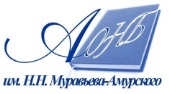 Государственное бюджетное учреждение культуры«Амурская областная научная библиотека имени Н.Н. Муравьева-Амурского